                                Liceo José Victorino Lastarria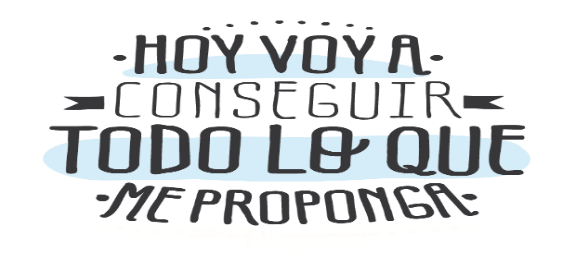                                                  Rancagua                           “Formando Técnicos para el mañana”                                   Unidad Técnico-PedagógicaGUÍA DE RELIGIÓN DE SEGUNDO MEDIONombre: ______________________ Curso: ______ Fecha: ________________Profesora Joanna Moya Quiroz.SEMANA: Del 27 JULIO al 31 de JULIO CORREO joanna.moya@liceo-victorinolastarria.clObjetivo: Descubrir el amor como una fuerza que mueve las acciones de las personas.Instrucciones: BIENVENIDOS… UNA NUEVA ETAPA.Leer la guía desarrollar las actividades propuestas y enviar al correoCualquier duda hacerla llegar por correoTEMA: LA PAREJA HUMANA,  CAMINO DE ENCUENTRO Y MISTERIOPREGUNTAS PODEROSAS¿Qué es lo que hace posible la atracción de un hombre con una mujer?¿Qué sensaciones o emociones se experimentarán cuando se siente enamorado?¿Cómo se expresa el amor de pareja?¿Qué valor se le da al cuerpo en el mundo actual?REFLEXIÓNEntre todos los proyectos que pueden realizar un hombre y una mujer, sin duda uno de los más preciados y queridos es la formación de una pareja, y no de cualquier pareja sino de aquella que le permitirá vivir y compartir  un proyecto de vida común en el cual ser felices.Realmente siempre  hay un especie de misterio en el amor humano, se da una atracción misterio en el amor humano, se da una atracción que surge sin necesidad de muchas explicaciones, hay un conocimiento progresivo, una aceptación del otro con sus virtudes y sus efectos, una valoración de lo femenino y de lo masculino como complementarios, salen a relucir lo mejor de cada uno,  y así, lentamente  hay que ir aprendiendo a expresar los afectos y a compartir la intimidad, esto es lo que  una pareja vaya y a compartir la intimidad,  esto es lo que hace que una pareja vaya creciendo en su amor día a día.  Vemos entonces, que relación de pareja requiere de ciertas condiciones para poder crecer y fortalecerse: amor, respeto, consideración, afinidad, atracción y tantas otras, además, requiere tener clara conciencia de su sexualidad, de su cuerpo, d que no su capacidad de ser dadores de vida responsablemente.Se podrá señalar en este punto qué no siempre esta búsqueda es acertada o que hay veces en que termina de una forma que no era lo esperado, pero sí afirmamos, con algún grado de certeza, que siempre, cuando un hombre y una mujer unen sus vidas, lo hacen pensando que serán felices y deseando en el fondo de su corazón que para siempre.  Testigo de esa afirmación son los miles y miles de parejas felices, pero que luchan y se esfuerzan por construir día a día su relación.AMOR DE PAREJA EXCLUSIVO Y PERMANENTEEntrare errores y aciertos, el hombre y la mujer van en la vida buscando ese “alguien” con quien compartir toda su persona.  Normalmente es en el pololeo donde de a poco a poco se van ubicando las características del otro que a mí me hacen feliz.  Todos o casi todos, a estas alturas ya habrán sentido ese cosquilleo raro, ese sentimiento como de euforia que se produce en nosotros(as) cuando alguien nos atrae.Muchas preguntas pueden surgir respecto al tema ¿por qué me atrae esa persona? ¿Por qué hay sensaciones inexplicables cuando miro a los ojos a mi pololo/a?... y como estas pueden haber muchas preguntas y pocas respuestas, porque mientras más se intenta explicar este sentimiento, menos se logra, he allí el inmenso misterio del amor, también la enorme importancia de que esta búsqueda sea l búsqueda del verdadero amor, que culmine en una entrega respetuosa, y fiel del ser amado y con carácter permanente.ACTIVIDAD DE APLICACIÓNEscribe el nombre de 4 parejas, pololos o matrimonio, ojalá conocidos por ti.  Escribe 4 características que tu admiras de ellos.Piensa en tu ideal de pareja y escribe 4 características que tu deseas que esta persona tuviese y ¿por qué?A continuación, hay cuatro afirmaciones sobre el amor, elige una de ellas y fundamenta tu elección en unas 300 palabras.El amor es el sustento de las relaciones de pareja.El amor hace crecer y desarrollarse a las personas.Sin el amor el sexo no contribuye al desarrollo personal y espiritual de la persona.Sin el amor la relación íntima carece de trascendencia.¡NOS VOLVEMOS A CONECTAR DESPUÉS DE UN MERECIDO DESCANSO!